 “বঙ্গবন্ধু ও বাংলাদেশ” শীর্ষক চিত্রাংকন প্রতিযোগিতা 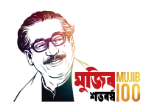 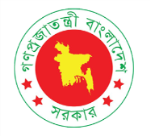 “BANGABANDHU AND BANGLADESH” Art Competition 2021 নিবন্ধন ফরম (Registration Form)বিভাগজেলাApplicant’s Name আবেদনকারীর নামপিতার নামমাতার নামগ্রুপ (টিক দিন)“ক” গ্রুপ (শিশু)৬-১২ বছর“খ” গ্রুপ (কিশোর)১৩-১৮ বছর“গ” গ্রুপ (যুব ও অন্যান্য)১৯ বছরের উর্দ্ধেজন্মতারিখদিনমাসবছরজন্মতারিখসর্বশেষ শিক্ষাশিক্ষা প্রতিষ্ঠানের নামচিত্রাংকনের বিষয় (টিক দিন)বঙ্গবন্ধুর ৭ই মার্চের ভাষণবঙ্গবন্ধু ও মুক্তিযুদ্ধ১০ই জানুয়ারি বঙ্গবন্ধুর স্বদেশ প্রত্যাবর্তন দিবসবঙ্গবন্ধুর রাজনৈতিক জীবনবঙ্গবন্ধু ও তাঁর পরিবারবঙ্গবন্ধু ও শোকাবহ ১৫ই আগস্ট১৭ই মার্চ: বঙ্গবন্ধু ও শিশুরাচিত্রকর্মের শিরোনামচিত্রকর্মে ব্যবহৃত উপাদানচিত্রকর্মের আকার/মাপচিত্রকর্মের বর্ণনামোবাইল নাম্বারইমেইল আইডিবর্তমান ঠিকানাবর্তমান ঠিকানাবর্তমান ঠিকানাস্থায়ী ঠিকানাস্থায়ী ঠিকানাস্থায়ী ঠিকানাজন্ম নিবন্ধন পত্র/জাতীয় পরিচয়পত্রের নাম্বারআপনি কেন এই প্রতিযোগিতায় অংশগ্রহণ করতে চান?আবেদনকারীর স্বাক্ষরআবেদনকারীর স্বাক্ষরতারিখতারিখ